4 МП Стационарная купольная IP-камера IPC3614LB-SF28(40)K-G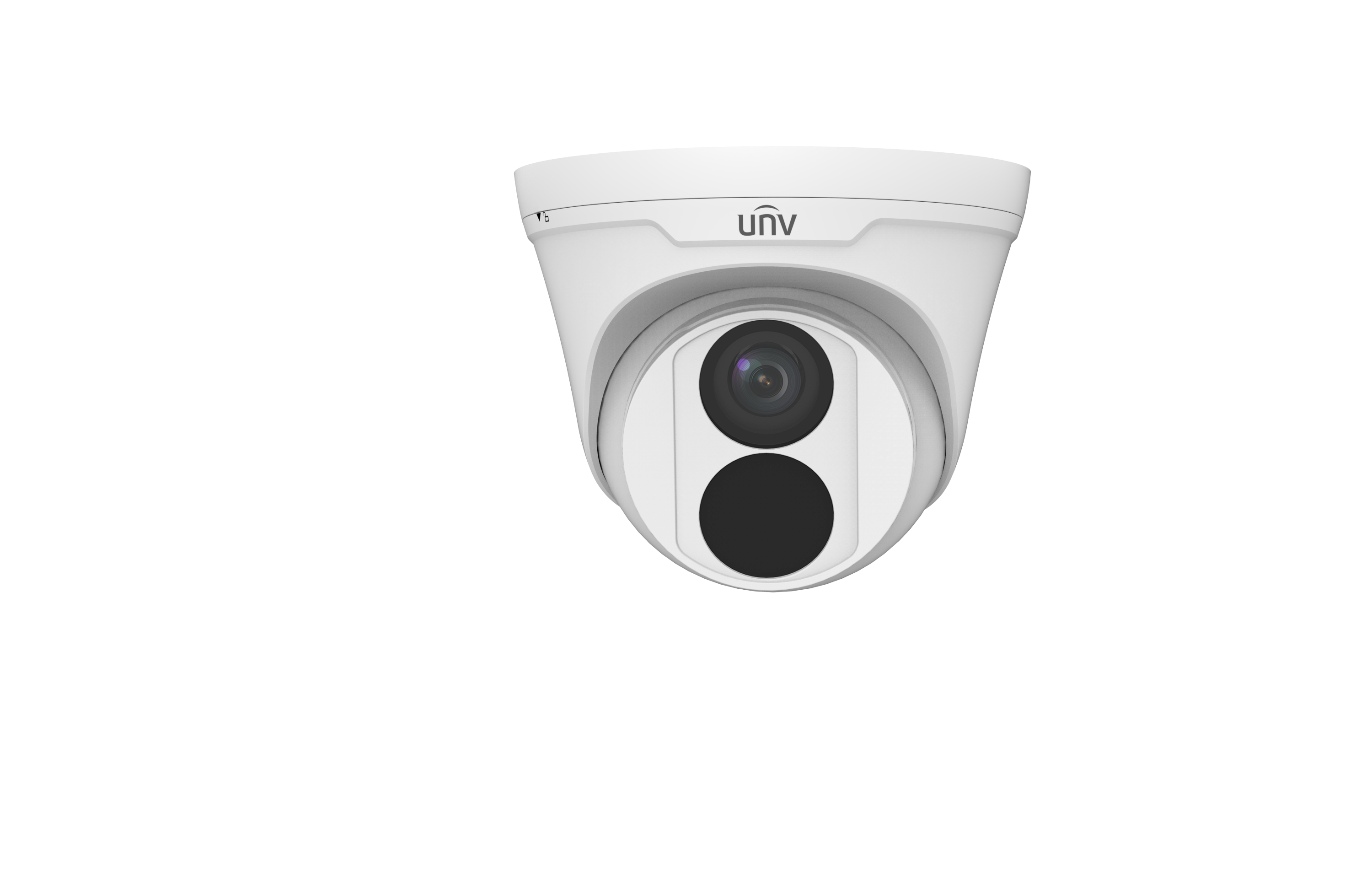 Основные особенности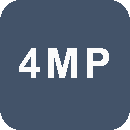 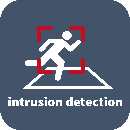 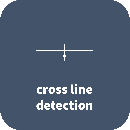 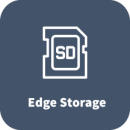 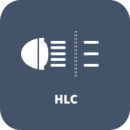 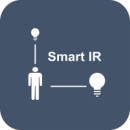 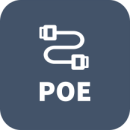 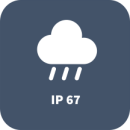 Высокое качество изображения благодаря CMOS-матрице, 4 МП, 1/3 дюйма4 МП (2560 × 1440) при 25/20 к/с; 3 МП (2304 × 1296) при 30/25 к/с; 2 МП (1920 × 1080) при 30/25 к/с; 720P (1280 × 720) при 30/25 к/сUltra 265, H.265, H.264, MJPEGУмная ИК-подсветка на расстоянии до 30 мПоддержка карт Micro SD емкостью до 128 ГБПоддержка источника питания PoE3 осиТехнические характеристикиРазмеры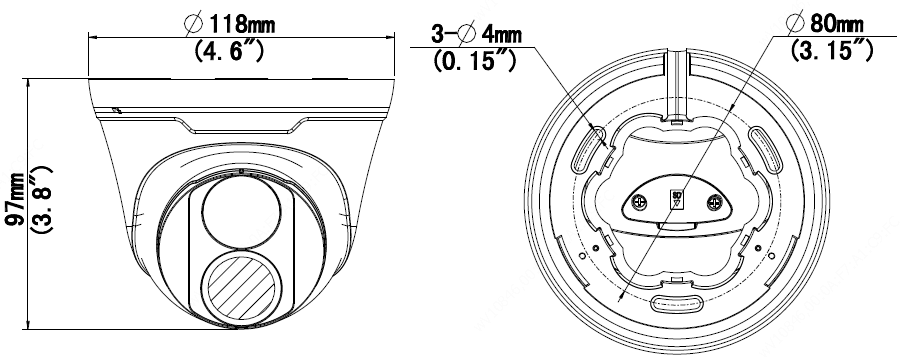 Вспомогательные приспособленияZhejiang Uniview Technologies Co., Ltd.Xietong Street No. 369, Binjiang District, Hangzhou, Zhejiang, China, 310051 (Ханчжоу, Чжэцзян, Китай)Эл. почта: overseasbusiness@uniview.com; globalsupport@uniview.comhttp://www.uniview.com©2021 Zhejiang Uniview Technologies Co., Ltd. Все права защищены.*Информация о характеристиках изделия и его наличии может быть изменена без предварительного уведомления.IPC3614LB-SF28K-GIPC3614LB-SF28K-GIPC3614LB-SF28K-GIPC3614LB-SF28K-GIPC3614LB-SF28K-GIPC3614LB-SF40K-GIPC3614LB-SF40K-GIPC3614LB-SF40K-GIPC3614LB-SF40K-GКамераКамераКамераКамераКамераКамераКамераКамераКамераКамераДатчик1/3 дюйма; 4,0 МП, прогрессивная развертка, CMOS1/3 дюйма; 4,0 МП, прогрессивная развертка, CMOS1/3 дюйма; 4,0 МП, прогрессивная развертка, CMOS1/3 дюйма; 4,0 МП, прогрессивная развертка, CMOS1/3 дюйма; 4,0 МП, прогрессивная развертка, CMOS1/3 дюйма; 4,0 МП, прогрессивная развертка, CMOS1/3 дюйма; 4,0 МП, прогрессивная развертка, CMOS1/3 дюйма; 4,0 МП, прогрессивная развертка, CMOS1/3 дюйма; 4,0 МП, прогрессивная развертка, CMOSМин. освещенностьЦвет: 0,01 лк (F2.0, AGC вкл.)0 лк с ИК-подсветкойЦвет: 0,01 лк (F2.0, AGC вкл.)0 лк с ИК-подсветкойЦвет: 0,01 лк (F2.0, AGC вкл.)0 лк с ИК-подсветкойЦвет: 0,01 лк (F2.0, AGC вкл.)0 лк с ИК-подсветкойЦвет: 0,01 лк (F2.0, AGC вкл.)0 лк с ИК-подсветкойЦвет: 0,01 лк (F2.0, AGC вкл.)0 лк с ИК-подсветкойЦвет: 0,01 лк (F2.0, AGC вкл.)0 лк с ИК-подсветкойЦвет: 0,01 лк (F2.0, AGC вкл.)0 лк с ИК-подсветкойЦвет: 0,01 лк (F2.0, AGC вкл.)0 лк с ИК-подсветкойДень/ночьАвтоматический ИК-фильтр (ICR)Автоматический ИК-фильтр (ICR)Автоматический ИК-фильтр (ICR)Автоматический ИК-фильтр (ICR)Автоматический ИК-фильтр (ICR)Автоматический ИК-фильтр (ICR)Автоматический ИК-фильтр (ICR)Автоматический ИК-фильтр (ICR)Автоматический ИК-фильтр (ICR)ЗатворАвтом./ручн.; 1–1/100 000 сАвтом./ручн.; 1–1/100 000 сАвтом./ручн.; 1–1/100 000 сАвтом./ручн.; 1–1/100 000 сАвтом./ручн.; 1–1/100 000 сАвтом./ручн.; 1–1/100 000 сАвтом./ручн.; 1–1/100 000 сАвтом./ручн.; 1–1/100 000 сАвтом./ручн.; 1–1/100 000 сРегулировка угла Панорамирование: 0°–360° Панорамирование: 0°–360° Наклон: 0°–75°Наклон: 0°–75°Наклон: 0°–75°Наклон: 0°–75°Наклон: 0°–75°Поворот: 0°–360°Поворот: 0°–360°Сигнал/шум> 56 дБ> 56 дБ> 56 дБ> 56 дБ> 56 дБ> 56 дБ> 56 дБ> 56 дБ> 56 дБWDRDWDRDWDRDWDRDWDRDWDRDWDRDWDRDWDRDWDRОбъективОбъективОбъективОбъективОбъективОбъективОбъективОбъективОбъективОбъективТип объектива2,8 мм при F2.02,8 мм при F2.02,8 мм при F2.02,8 мм при F2.04,0 мм при F2.04,0 мм при F2.04,0 мм при F2.04,0 мм при F2.04,0 мм при F2.0ДиафрагмаФиксированныйФиксированныйФиксированныйФиксированныйФиксированныйФиксированныйФиксированныйФиксированныйФиксированныйУгол обзора (Гор.)97,0°97,0°97,0°97,0°79,0°79,0°79,0°79,0°79,0°Угол обзора (Верт.)52,2°52,2°52,2°52,2°42,3°42,3°42,3°42,3°42,3°Угол обзора (Диагон.)107,5°107,5°107,5°107,5°85,1°85,1°85,1°85,1°85,1°Обнаружение, наблюдение, распознавание и идентификацияОбнаружение, наблюдение, распознавание и идентификацияОбнаружение, наблюдение, распознавание и идентификацияОбнаружение, наблюдение, распознавание и идентификацияОбнаружение, наблюдение, распознавание и идентификацияОбнаружение, наблюдение, распознавание и идентификацияОбнаружение, наблюдение, распознавание и идентификацияОбнаружение, наблюдение, распознавание и идентификацияОбнаружение, наблюдение, распознавание и идентификацияОбнаружение, наблюдение, распознавание и идентификацияДальность обнаружения, наблюдения, распознавания и идентификацииОбъектив (мм)Обнаружение (м)Обнаружение (м)Наблюдение (м)Наблюдение (м)Наблюдение (м)Распознавание (м)Распознавание (м)Идентификация (м)Дальность обнаружения, наблюдения, распознавания и идентификации2,863,063,025,225,225,212,612,66,3Дальность обнаружения, наблюдения, распознавания и идентификации4,090,090,036,036,036,018,018,09,0ПодсветкаПодсветкаПодсветкаПодсветкаПодсветкаПодсветкаПодсветкаПодсветкаПодсветкаПодсветкаДальность ИК-подсветкиДальность ИК-подсветки до 30 мДальность ИК-подсветки до 30 мДальность ИК-подсветки до 30 мДальность ИК-подсветки до 30 мДальность ИК-подсветки до 30 мДальность ИК-подсветки до 30 мДальность ИК-подсветки до 30 мДальность ИК-подсветки до 30 мДальность ИК-подсветки до 30 мДлина волны850 нм850 нм850 нм850 нм850 нм850 нм850 нм850 нм850 нмУправление включением/отключением ИК-подсветкиАвтом./ручн.Автом./ручн.Автом./ручн.Автом./ручн.Автом./ручн.Автом./ручн.Автом./ручн.Автом./ручн.Автом./ручн.ВидеоВидеоВидеоВидеоВидеоВидеоВидеоВидеоВидеоВидеоСжатие видеоUltra 265, H.265, H.264, MJPEG Ultra 265, H.265, H.264, MJPEG Ultra 265, H.265, H.264, MJPEG Ultra 265, H.265, H.264, MJPEG Ultra 265, H.265, H.264, MJPEG Ultra 265, H.265, H.264, MJPEG Ultra 265, H.265, H.264, MJPEG Ultra 265, H.265, H.264, MJPEG Ultra 265, H.265, H.264, MJPEG Профиль кодирования H.264Базовый профиль, основной профиль, высокий профильБазовый профиль, основной профиль, высокий профильБазовый профиль, основной профиль, высокий профильБазовый профиль, основной профиль, высокий профильБазовый профиль, основной профиль, высокий профильБазовый профиль, основной профиль, высокий профильБазовый профиль, основной профиль, высокий профильБазовый профиль, основной профиль, высокий профильБазовый профиль, основной профиль, высокий профильРазрешение и частота кадровОсновной поток: 4 МП (2560 × 1440), до 25 к/с; 3 МП (2304 × 1296), до 30 к/с; 1080P (1920 × 1080), до 30 к/с; 
720P (1280 × 720), до 30 к/сДополнительный поток: D1 (720 × 576), до 30 к/с; 640 × 360, до 30 к/с; 2CIF (704 × 288), до 30 к/с; CIF (352 × 288), 
до 30 к/сОсновной поток: 4 МП (2560 × 1440), до 25 к/с; 3 МП (2304 × 1296), до 30 к/с; 1080P (1920 × 1080), до 30 к/с; 
720P (1280 × 720), до 30 к/сДополнительный поток: D1 (720 × 576), до 30 к/с; 640 × 360, до 30 к/с; 2CIF (704 × 288), до 30 к/с; CIF (352 × 288), 
до 30 к/сОсновной поток: 4 МП (2560 × 1440), до 25 к/с; 3 МП (2304 × 1296), до 30 к/с; 1080P (1920 × 1080), до 30 к/с; 
720P (1280 × 720), до 30 к/сДополнительный поток: D1 (720 × 576), до 30 к/с; 640 × 360, до 30 к/с; 2CIF (704 × 288), до 30 к/с; CIF (352 × 288), 
до 30 к/сОсновной поток: 4 МП (2560 × 1440), до 25 к/с; 3 МП (2304 × 1296), до 30 к/с; 1080P (1920 × 1080), до 30 к/с; 
720P (1280 × 720), до 30 к/сДополнительный поток: D1 (720 × 576), до 30 к/с; 640 × 360, до 30 к/с; 2CIF (704 × 288), до 30 к/с; CIF (352 × 288), 
до 30 к/сОсновной поток: 4 МП (2560 × 1440), до 25 к/с; 3 МП (2304 × 1296), до 30 к/с; 1080P (1920 × 1080), до 30 к/с; 
720P (1280 × 720), до 30 к/сДополнительный поток: D1 (720 × 576), до 30 к/с; 640 × 360, до 30 к/с; 2CIF (704 × 288), до 30 к/с; CIF (352 × 288), 
до 30 к/сОсновной поток: 4 МП (2560 × 1440), до 25 к/с; 3 МП (2304 × 1296), до 30 к/с; 1080P (1920 × 1080), до 30 к/с; 
720P (1280 × 720), до 30 к/сДополнительный поток: D1 (720 × 576), до 30 к/с; 640 × 360, до 30 к/с; 2CIF (704 × 288), до 30 к/с; CIF (352 × 288), 
до 30 к/сОсновной поток: 4 МП (2560 × 1440), до 25 к/с; 3 МП (2304 × 1296), до 30 к/с; 1080P (1920 × 1080), до 30 к/с; 
720P (1280 × 720), до 30 к/сДополнительный поток: D1 (720 × 576), до 30 к/с; 640 × 360, до 30 к/с; 2CIF (704 × 288), до 30 к/с; CIF (352 × 288), 
до 30 к/сОсновной поток: 4 МП (2560 × 1440), до 25 к/с; 3 МП (2304 × 1296), до 30 к/с; 1080P (1920 × 1080), до 30 к/с; 
720P (1280 × 720), до 30 к/сДополнительный поток: D1 (720 × 576), до 30 к/с; 640 × 360, до 30 к/с; 2CIF (704 × 288), до 30 к/с; CIF (352 × 288), 
до 30 к/сОсновной поток: 4 МП (2560 × 1440), до 25 к/с; 3 МП (2304 × 1296), до 30 к/с; 1080P (1920 × 1080), до 30 к/с; 
720P (1280 × 720), до 30 к/сДополнительный поток: D1 (720 × 576), до 30 к/с; 640 × 360, до 30 к/с; 2CIF (704 × 288), до 30 к/с; CIF (352 × 288), 
до 30 к/сСкорость передачи видеоданных128 Кбит/с–6144 Кбит/с128 Кбит/с–6144 Кбит/с128 Кбит/с–6144 Кбит/с128 Кбит/с–6144 Кбит/с128 Кбит/с–6144 Кбит/с128 Кбит/с–6144 Кбит/с128 Кбит/с–6144 Кбит/с128 Кбит/с–6144 Кбит/с128 Кбит/с–6144 Кбит/сU-codeПоддерживаетсяПоддерживаетсяПоддерживаетсяПоддерживаетсяПоддерживаетсяПоддерживаетсяПоддерживаетсяПоддерживаетсяПоддерживаетсяOSDДо 4 OSDДо 4 OSDДо 4 OSDДо 4 OSDДо 4 OSDДо 4 OSDДо 4 OSDДо 4 OSDДо 4 OSDРежим маскированияДо 4 областейДо 4 областейДо 4 областейДо 4 областейДо 4 областейДо 4 областейДо 4 областейДо 4 областейДо 4 областейROIДо 8 областейДо 8 областейДо 8 областейДо 8 областейДо 8 областейДо 8 областейДо 8 областейДо 8 областейДо 8 областейПотоковая передача видеоДва потокаДва потокаДва потокаДва потокаДва потокаДва потокаДва потокаДва потокаДва потокаИзображениеИзображениеИзображениеИзображениеИзображениеИзображениеИзображениеИзображениеИзображениеИзображениеБаланс белогоАвто/Снаружи/Точная настройка/Натриевая лампа/Заблокировано/Авто2Авто/Снаружи/Точная настройка/Натриевая лампа/Заблокировано/Авто2Авто/Снаружи/Точная настройка/Натриевая лампа/Заблокировано/Авто2Авто/Снаружи/Точная настройка/Натриевая лампа/Заблокировано/Авто2Авто/Снаружи/Точная настройка/Натриевая лампа/Заблокировано/Авто2Авто/Снаружи/Точная настройка/Натриевая лампа/Заблокировано/Авто2Авто/Снаружи/Точная настройка/Натриевая лампа/Заблокировано/Авто2Авто/Снаружи/Точная настройка/Натриевая лампа/Заблокировано/Авто2Авто/Снаружи/Точная настройка/Натриевая лампа/Заблокировано/Авто2Цифровое шумоподавление2D/3D DNR2D/3D DNR2D/3D DNR2D/3D DNR2D/3D DNR2D/3D DNR2D/3D DNR2D/3D DNR2D/3D DNRУмная ИК-подсветкаПоддерживаетсяПоддерживаетсяПоддерживаетсяПоддерживаетсяПоддерживаетсяПоддерживаетсяПоддерживаетсяПоддерживаетсяПоддерживаетсяПоворот изображенияНормальное положение/По вертикали/По горизонтали/180°Нормальное положение/По вертикали/По горизонтали/180°Нормальное положение/По вертикали/По горизонтали/180°Нормальное положение/По вертикали/По горизонтали/180°Нормальное положение/По вертикали/По горизонтали/180°Нормальное положение/По вертикали/По горизонтали/180°Нормальное положение/По вертикали/По горизонтали/180°Нормальное положение/По вертикали/По горизонтали/180°Нормальное положение/По вертикали/По горизонтали/180°Разворот изображенияN/AN/AN/AN/AN/AN/AN/AN/AN/AHLCПоддерживаетсяПоддерживаетсяПоддерживаетсяПоддерживаетсяПоддерживаетсяПоддерживаетсяПоддерживаетсяПоддерживаетсяПоддерживаетсяBLCПоддерживаетсяПоддерживаетсяПоддерживаетсяПоддерживаетсяПоддерживаетсяПоддерживаетсяПоддерживаетсяПоддерживаетсяПоддерживаетсяАнтитуманЦифровой антитуманЦифровой антитуманЦифровой антитуманЦифровой антитуманЦифровой антитуманЦифровой антитуманЦифровой антитуманЦифровой антитуманЦифровой антитуманСобытияСобытияСобытияСобытияСобытияСобытияСобытияСобытияСобытияСобытияОбнаружение поведенияПересечение линии, вторжение (по обнаружению человеческого тела)Пересечение линии, вторжение (по обнаружению человеческого тела)Пересечение линии, вторжение (по обнаружению человеческого тела)Пересечение линии, вторжение (по обнаружению человеческого тела)Пересечение линии, вторжение (по обнаружению человеческого тела)Пересечение линии, вторжение (по обнаружению человеческого тела)Пересечение линии, вторжение (по обнаружению человеческого тела)Пересечение линии, вторжение (по обнаружению человеческого тела)Пересечение линии, вторжение (по обнаружению человеческого тела)Обнаружение поведенияОбнаружение движения, тревога при взломеОбнаружение движения, тревога при взломеОбнаружение движения, тревога при взломеОбнаружение движения, тревога при взломеОбнаружение движения, тревога при взломеОбнаружение движения, тревога при взломеОбнаружение движения, тревога при взломеОбнаружение движения, тревога при взломеОбнаружение движения, тревога при взломеОбщие функцииВодяной знак, фильтрация IP-адресов, политика доступа, защита ARP, аутентификация RTSP, аутентификация пользователяВодяной знак, фильтрация IP-адресов, политика доступа, защита ARP, аутентификация RTSP, аутентификация пользователяВодяной знак, фильтрация IP-адресов, политика доступа, защита ARP, аутентификация RTSP, аутентификация пользователяВодяной знак, фильтрация IP-адресов, политика доступа, защита ARP, аутентификация RTSP, аутентификация пользователяВодяной знак, фильтрация IP-адресов, политика доступа, защита ARP, аутентификация RTSP, аутентификация пользователяВодяной знак, фильтрация IP-адресов, политика доступа, защита ARP, аутентификация RTSP, аутентификация пользователяВодяной знак, фильтрация IP-адресов, политика доступа, защита ARP, аутентификация RTSP, аутентификация пользователяВодяной знак, фильтрация IP-адресов, политика доступа, защита ARP, аутентификация RTSP, аутентификация пользователяВодяной знак, фильтрация IP-адресов, политика доступа, защита ARP, аутентификация RTSP, аутентификация пользователяХранилищеХранилищеХранилищеХранилищеХранилищеХранилищеХранилищеХранилищеХранилищеХранилищеЛокальная памятьКарта Micro SD до 128 ГБКарта Micro SD до 128 ГБКарта Micro SD до 128 ГБКарта Micro SD до 128 ГБКарта Micro SD до 128 ГБКарта Micro SD до 128 ГБКарта Micro SD до 128 ГБКарта Micro SD до 128 ГБКарта Micro SD до 128 ГБСетевое хранилищеANR, NAS (NFS)ANR, NAS (NFS)ANR, NAS (NFS)ANR, NAS (NFS)ANR, NAS (NFS)ANR, NAS (NFS)ANR, NAS (NFS)ANR, NAS (NFS)ANR, NAS (NFS)СетьСетьСетьСетьСетьСетьСетьСетьСетьСетьПротоколыIPv4, IGMP, ICMP, ARP, TCP, UDP, DHCP, RTP, RTSP, RTCP, RTMP, DNS, DDNS, NTP, FTP, UPnP, HTTP, HTTPS, SMTP, QoS, SSL/TLS, SNMPIPv4, IGMP, ICMP, ARP, TCP, UDP, DHCP, RTP, RTSP, RTCP, RTMP, DNS, DDNS, NTP, FTP, UPnP, HTTP, HTTPS, SMTP, QoS, SSL/TLS, SNMPIPv4, IGMP, ICMP, ARP, TCP, UDP, DHCP, RTP, RTSP, RTCP, RTMP, DNS, DDNS, NTP, FTP, UPnP, HTTP, HTTPS, SMTP, QoS, SSL/TLS, SNMPIPv4, IGMP, ICMP, ARP, TCP, UDP, DHCP, RTP, RTSP, RTCP, RTMP, DNS, DDNS, NTP, FTP, UPnP, HTTP, HTTPS, SMTP, QoS, SSL/TLS, SNMPIPv4, IGMP, ICMP, ARP, TCP, UDP, DHCP, RTP, RTSP, RTCP, RTMP, DNS, DDNS, NTP, FTP, UPnP, HTTP, HTTPS, SMTP, QoS, SSL/TLS, SNMPIPv4, IGMP, ICMP, ARP, TCP, UDP, DHCP, RTP, RTSP, RTCP, RTMP, DNS, DDNS, NTP, FTP, UPnP, HTTP, HTTPS, SMTP, QoS, SSL/TLS, SNMPIPv4, IGMP, ICMP, ARP, TCP, UDP, DHCP, RTP, RTSP, RTCP, RTMP, DNS, DDNS, NTP, FTP, UPnP, HTTP, HTTPS, SMTP, QoS, SSL/TLS, SNMPIPv4, IGMP, ICMP, ARP, TCP, UDP, DHCP, RTP, RTSP, RTCP, RTMP, DNS, DDNS, NTP, FTP, UPnP, HTTP, HTTPS, SMTP, QoS, SSL/TLS, SNMPIPv4, IGMP, ICMP, ARP, TCP, UDP, DHCP, RTP, RTSP, RTCP, RTMP, DNS, DDNS, NTP, FTP, UPnP, HTTP, HTTPS, SMTP, QoS, SSL/TLS, SNMPВозможность интеграцииONVIF (профили S, G, T), API, SDKONVIF (профили S, G, T), API, SDKONVIF (профили S, G, T), API, SDKONVIF (профили S, G, T), API, SDKONVIF (профили S, G, T), API, SDKONVIF (профили S, G, T), API, SDKONVIF (профили S, G, T), API, SDKONVIF (профили S, G, T), API, SDKONVIF (профили S, G, T), API, SDKПользователь/хостДо 32 пользователей. 2 уровня пользователей: администратор и обычный пользовательДо 32 пользователей. 2 уровня пользователей: администратор и обычный пользовательДо 32 пользователей. 2 уровня пользователей: администратор и обычный пользовательДо 32 пользователей. 2 уровня пользователей: администратор и обычный пользовательДо 32 пользователей. 2 уровня пользователей: администратор и обычный пользовательДо 32 пользователей. 2 уровня пользователей: администратор и обычный пользовательДо 32 пользователей. 2 уровня пользователей: администратор и обычный пользовательДо 32 пользователей. 2 уровня пользователей: администратор и обычный пользовательДо 32 пользователей. 2 уровня пользователей: администратор и обычный пользовательБезопасностьПарольная защита, надежный пароль, шифрование HTTPS, журналы экспорта, базовая и дайджест-аутентификация для RTSP, дайджест-аутентификация для HTTP, TLS 1.2, WSSE и дайджест-аутентификация для ONVIFПарольная защита, надежный пароль, шифрование HTTPS, журналы экспорта, базовая и дайджест-аутентификация для RTSP, дайджест-аутентификация для HTTP, TLS 1.2, WSSE и дайджест-аутентификация для ONVIFПарольная защита, надежный пароль, шифрование HTTPS, журналы экспорта, базовая и дайджест-аутентификация для RTSP, дайджест-аутентификация для HTTP, TLS 1.2, WSSE и дайджест-аутентификация для ONVIFПарольная защита, надежный пароль, шифрование HTTPS, журналы экспорта, базовая и дайджест-аутентификация для RTSP, дайджест-аутентификация для HTTP, TLS 1.2, WSSE и дайджест-аутентификация для ONVIFПарольная защита, надежный пароль, шифрование HTTPS, журналы экспорта, базовая и дайджест-аутентификация для RTSP, дайджест-аутентификация для HTTP, TLS 1.2, WSSE и дайджест-аутентификация для ONVIFПарольная защита, надежный пароль, шифрование HTTPS, журналы экспорта, базовая и дайджест-аутентификация для RTSP, дайджест-аутентификация для HTTP, TLS 1.2, WSSE и дайджест-аутентификация для ONVIFПарольная защита, надежный пароль, шифрование HTTPS, журналы экспорта, базовая и дайджест-аутентификация для RTSP, дайджест-аутентификация для HTTP, TLS 1.2, WSSE и дайджест-аутентификация для ONVIFПарольная защита, надежный пароль, шифрование HTTPS, журналы экспорта, базовая и дайджест-аутентификация для RTSP, дайджест-аутентификация для HTTP, TLS 1.2, WSSE и дайджест-аутентификация для ONVIFПарольная защита, надежный пароль, шифрование HTTPS, журналы экспорта, базовая и дайджест-аутентификация для RTSP, дайджест-аутентификация для HTTP, TLS 1.2, WSSE и дайджест-аутентификация для ONVIFКлиентEZStation EZViewEZLiveEZStation EZViewEZLiveEZStation EZViewEZLiveEZStation EZViewEZLiveEZStation EZViewEZLiveEZStation EZViewEZLiveEZStation EZViewEZLiveEZStation EZViewEZLiveEZStation EZViewEZLiveВеб-браузерПросмотр в реальном времени с обязательным плагином: IE9+, Chrome 41 и ниже, Firefox 52 и нижеПросмотр в реальном времени с обязательным плагином: IE9+, Chrome 41 и ниже, Firefox 52 и нижеПросмотр в реальном времени с обязательным плагином: IE9+, Chrome 41 и ниже, Firefox 52 и нижеПросмотр в реальном времени с обязательным плагином: IE9+, Chrome 41 и ниже, Firefox 52 и нижеПросмотр в реальном времени с обязательным плагином: IE9+, Chrome 41 и ниже, Firefox 52 и нижеПросмотр в реальном времени с обязательным плагином: IE9+, Chrome 41 и ниже, Firefox 52 и нижеПросмотр в реальном времени с обязательным плагином: IE9+, Chrome 41 и ниже, Firefox 52 и нижеПросмотр в реальном времени с обязательным плагином: IE9+, Chrome 41 и ниже, Firefox 52 и нижеПросмотр в реальном времени с обязательным плагином: IE9+, Chrome 41 и ниже, Firefox 52 и нижеВеб-браузерПросмотр в реальном времени без плагина: Chorme 57.0+, Firefox 58.0+, Edge 16+Просмотр в реальном времени без плагина: Chorme 57.0+, Firefox 58.0+, Edge 16+Просмотр в реальном времени без плагина: Chorme 57.0+, Firefox 58.0+, Edge 16+Просмотр в реальном времени без плагина: Chorme 57.0+, Firefox 58.0+, Edge 16+Просмотр в реальном времени без плагина: Chorme 57.0+, Firefox 58.0+, Edge 16+Просмотр в реальном времени без плагина: Chorme 57.0+, Firefox 58.0+, Edge 16+Просмотр в реальном времени без плагина: Chorme 57.0+, Firefox 58.0+, Edge 16+Просмотр в реальном времени без плагина: Chorme 57.0+, Firefox 58.0+, Edge 16+Просмотр в реальном времени без плагина: Chorme 57.0+, Firefox 58.0+, Edge 16+ИнтерфейсИнтерфейсИнтерфейсИнтерфейсИнтерфейсИнтерфейсИнтерфейсИнтерфейсИнтерфейсИнтерфейсВходы/выходы аудиоN/AN/AN/AN/AN/AN/AN/AN/AN/AВходы/выходы сигнализацииN/AN/AN/AN/AN/AN/AN/AN/AN/AПоследовательный портN/AN/AN/AN/AN/AN/AN/AN/AN/AВстроенный микрофонN/AN/AN/AN/AN/AN/AN/AN/AN/AВстроенный динамикN/AN/AN/AN/AN/AN/AN/AN/AN/AWi-FiN/AN/AN/AN/AN/AN/AN/AN/AN/AСеть1 * RJ45 10M/100M Base-TX Ethernet1 * RJ45 10M/100M Base-TX Ethernet1 * RJ45 10M/100M Base-TX Ethernet1 * RJ45 10M/100M Base-TX Ethernet1 * RJ45 10M/100M Base-TX Ethernet1 * RJ45 10M/100M Base-TX Ethernet1 * RJ45 10M/100M Base-TX Ethernet1 * RJ45 10M/100M Base-TX Ethernet1 * RJ45 10M/100M Base-TX EthernetВидеовыходN/AN/AN/AN/AN/AN/AN/AN/AN/AСоответствие сертификатамСоответствие сертификатамСоответствие сертификатамСоответствие сертификатамСоответствие сертификатамСоответствие сертификатамСоответствие сертификатамСоответствие сертификатамСоответствие сертификатамСоответствие сертификатамEMCCE-EMC (EN 55032: 2015+A1:2020, EN 61000-3-3: 2013+A1: 2019, EN IEC 61000-3-2: 2019+A1: 2021, EN 55035: 2017+A11:2020)FCC (FCC CFR 47 часть 15 B, ANSI C63.4-2014)CE-EMC (EN 55032: 2015+A1:2020, EN 61000-3-3: 2013+A1: 2019, EN IEC 61000-3-2: 2019+A1: 2021, EN 55035: 2017+A11:2020)FCC (FCC CFR 47 часть 15 B, ANSI C63.4-2014)CE-EMC (EN 55032: 2015+A1:2020, EN 61000-3-3: 2013+A1: 2019, EN IEC 61000-3-2: 2019+A1: 2021, EN 55035: 2017+A11:2020)FCC (FCC CFR 47 часть 15 B, ANSI C63.4-2014)CE-EMC (EN 55032: 2015+A1:2020, EN 61000-3-3: 2013+A1: 2019, EN IEC 61000-3-2: 2019+A1: 2021, EN 55035: 2017+A11:2020)FCC (FCC CFR 47 часть 15 B, ANSI C63.4-2014)CE-EMC (EN 55032: 2015+A1:2020, EN 61000-3-3: 2013+A1: 2019, EN IEC 61000-3-2: 2019+A1: 2021, EN 55035: 2017+A11:2020)FCC (FCC CFR 47 часть 15 B, ANSI C63.4-2014)CE-EMC (EN 55032: 2015+A1:2020, EN 61000-3-3: 2013+A1: 2019, EN IEC 61000-3-2: 2019+A1: 2021, EN 55035: 2017+A11:2020)FCC (FCC CFR 47 часть 15 B, ANSI C63.4-2014)CE-EMC (EN 55032: 2015+A1:2020, EN 61000-3-3: 2013+A1: 2019, EN IEC 61000-3-2: 2019+A1: 2021, EN 55035: 2017+A11:2020)FCC (FCC CFR 47 часть 15 B, ANSI C63.4-2014)CE-EMC (EN 55032: 2015+A1:2020, EN 61000-3-3: 2013+A1: 2019, EN IEC 61000-3-2: 2019+A1: 2021, EN 55035: 2017+A11:2020)FCC (FCC CFR 47 часть 15 B, ANSI C63.4-2014)CE-EMC (EN 55032: 2015+A1:2020, EN 61000-3-3: 2013+A1: 2019, EN IEC 61000-3-2: 2019+A1: 2021, EN 55035: 2017+A11:2020)FCC (FCC CFR 47 часть 15 B, ANSI C63.4-2014)БезопасностьCE LVD (EN 62368-1:2014+A11:2017)CB (IEC 62368-1:2014)UL (UL 62368-1, 2 изд., дата выпуска: 01.12.2014)CE LVD (EN 62368-1:2014+A11:2017)CB (IEC 62368-1:2014)UL (UL 62368-1, 2 изд., дата выпуска: 01.12.2014)CE LVD (EN 62368-1:2014+A11:2017)CB (IEC 62368-1:2014)UL (UL 62368-1, 2 изд., дата выпуска: 01.12.2014)CE LVD (EN 62368-1:2014+A11:2017)CB (IEC 62368-1:2014)UL (UL 62368-1, 2 изд., дата выпуска: 01.12.2014)CE LVD (EN 62368-1:2014+A11:2017)CB (IEC 62368-1:2014)UL (UL 62368-1, 2 изд., дата выпуска: 01.12.2014)CE LVD (EN 62368-1:2014+A11:2017)CB (IEC 62368-1:2014)UL (UL 62368-1, 2 изд., дата выпуска: 01.12.2014)CE LVD (EN 62368-1:2014+A11:2017)CB (IEC 62368-1:2014)UL (UL 62368-1, 2 изд., дата выпуска: 01.12.2014)CE LVD (EN 62368-1:2014+A11:2017)CB (IEC 62368-1:2014)UL (UL 62368-1, 2 изд., дата выпуска: 01.12.2014)CE LVD (EN 62368-1:2014+A11:2017)CB (IEC 62368-1:2014)UL (UL 62368-1, 2 изд., дата выпуска: 01.12.2014)Окружающая средаCE-RoHS (2011/65/EU; (EU) 2015/863); WEEE (2012/19/EU); Reach (регламент (ЕК) № 1907/2006)CE-RoHS (2011/65/EU; (EU) 2015/863); WEEE (2012/19/EU); Reach (регламент (ЕК) № 1907/2006)CE-RoHS (2011/65/EU; (EU) 2015/863); WEEE (2012/19/EU); Reach (регламент (ЕК) № 1907/2006)CE-RoHS (2011/65/EU; (EU) 2015/863); WEEE (2012/19/EU); Reach (регламент (ЕК) № 1907/2006)CE-RoHS (2011/65/EU; (EU) 2015/863); WEEE (2012/19/EU); Reach (регламент (ЕК) № 1907/2006)CE-RoHS (2011/65/EU; (EU) 2015/863); WEEE (2012/19/EU); Reach (регламент (ЕК) № 1907/2006)CE-RoHS (2011/65/EU; (EU) 2015/863); WEEE (2012/19/EU); Reach (регламент (ЕК) № 1907/2006)CE-RoHS (2011/65/EU; (EU) 2015/863); WEEE (2012/19/EU); Reach (регламент (ЕК) № 1907/2006)CE-RoHS (2011/65/EU; (EU) 2015/863); WEEE (2012/19/EU); Reach (регламент (ЕК) № 1907/2006)ЗащитаIP67 (IEC 60529:1989+AMD1:1999+AMD2:2013)IP67 (IEC 60529:1989+AMD1:1999+AMD2:2013)IP67 (IEC 60529:1989+AMD1:1999+AMD2:2013)IP67 (IEC 60529:1989+AMD1:1999+AMD2:2013)IP67 (IEC 60529:1989+AMD1:1999+AMD2:2013)IP67 (IEC 60529:1989+AMD1:1999+AMD2:2013)IP67 (IEC 60529:1989+AMD1:1999+AMD2:2013)IP67 (IEC 60529:1989+AMD1:1999+AMD2:2013)IP67 (IEC 60529:1989+AMD1:1999+AMD2:2013)Общие характеристикиОбщие характеристикиОбщие характеристикиОбщие характеристикиОбщие характеристикиОбщие характеристикиОбщие характеристикиОбщие характеристикиОбщие характеристикиОбщие характеристикиПитание12 В пост. тока ±25%, PoE (IEEE 802.3af)12 В пост. тока ±25%, PoE (IEEE 802.3af)12 В пост. тока ±25%, PoE (IEEE 802.3af)12 В пост. тока ±25%, PoE (IEEE 802.3af)12 В пост. тока ±25%, PoE (IEEE 802.3af)12 В пост. тока ±25%, PoE (IEEE 802.3af)12 В пост. тока ±25%, PoE (IEEE 802.3af)12 В пост. тока ±25%, PoE (IEEE 802.3af)12 В пост. тока ±25%, PoE (IEEE 802.3af)ПитаниеПотребляемая мощность: До 4,0 ВтПотребляемая мощность: До 4,0 ВтПотребляемая мощность: До 4,0 ВтПотребляемая мощность: До 4,0 ВтПотребляемая мощность: До 4,0 ВтПотребляемая мощность: До 4,0 ВтПотребляемая мощность: До 4,0 ВтПотребляемая мощность: До 4,0 ВтПотребляемая мощность: До 4,0 ВтСиловой интерфейс Ø 5,5 мм коаксиальный штекер питанияØ 5,5 мм коаксиальный штекер питанияØ 5,5 мм коаксиальный штекер питанияØ 5,5 мм коаксиальный штекер питанияØ 5,5 мм коаксиальный штекер питанияØ 5,5 мм коаксиальный штекер питанияØ 5,5 мм коаксиальный штекер питанияØ 5,5 мм коаксиальный штекер питанияØ 5,5 мм коаксиальный штекер питанияРазмеры (Ø × В)Φ118 x 97 ммΦ118 x 97 ммΦ118 x 97 ммΦ118 x 97 ммΦ118 x 97 ммΦ118 x 97 ммΦ118 x 97 ммΦ118 x 97 ммΦ118 x 97 ммМасса0,30 кг0,30 кг0,30 кг0,30 кг0,30 кг0,30 кг0,30 кг0,30 кг0,30 кгМатериалМеталл и пластикМеталл и пластикМеталл и пластикМеталл и пластикМеталл и пластикМеталл и пластикМеталл и пластикМеталл и пластикМеталл и пластикУсловия эксплуатацииот -40 до 60 °C, влажность: ≤95%, отн. (без конденсации)от -40 до 60 °C, влажность: ≤95%, отн. (без конденсации)от -40 до 60 °C, влажность: ≤95%, отн. (без конденсации)от -40 до 60 °C, влажность: ≤95%, отн. (без конденсации)от -40 до 60 °C, влажность: ≤95%, отн. (без конденсации)от -40 до 60 °C, влажность: ≤95%, отн. (без конденсации)от -40 до 60 °C, влажность: ≤95%, отн. (без конденсации)от -40 до 60 °C, влажность: ≤95%, отн. (без конденсации)от -40 до 60 °C, влажность: ≤95%, отн. (без конденсации)Условия храненияот -40 до 60 °C, влажность: ≤95%, отн. (без конденсации)от -40 до 60 °C, влажность: ≤95%, отн. (без конденсации)от -40 до 60 °C, влажность: ≤95%, отн. (без конденсации)от -40 до 60 °C, влажность: ≤95%, отн. (без конденсации)от -40 до 60 °C, влажность: ≤95%, отн. (без конденсации)от -40 до 60 °C, влажность: ≤95%, отн. (без конденсации)от -40 до 60 °C, влажность: ≤95%, отн. (без конденсации)от -40 до 60 °C, влажность: ≤95%, отн. (без конденсации)от -40 до 60 °C, влажность: ≤95%, отн. (без конденсации)Защита от перенапряжения4 КВ4 КВ4 КВ4 КВ4 КВ4 КВ4 КВ4 КВ4 КВКнопка сбросаN/AN/AN/AN/AN/AN/AN/AN/AN/ATR-JB03-I-INTR-JB07/WM03-G-INTR-WM03-D-INTR-UP06-INРаспределительная коробкаКрепление на стенеКрепление на стенеКрепление на мачте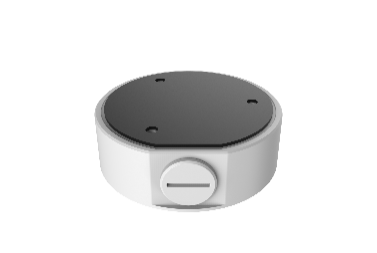 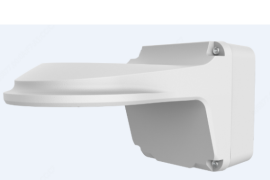 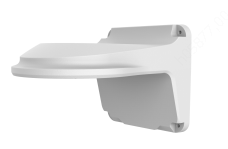 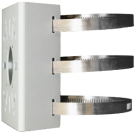 TR-A01-INTR-SE24-INTR-SE24-A-INTR-CM24-INВодонепроницаемые соединенияПодвесной монтажПодвесной монтажПодвесной монтаж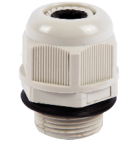 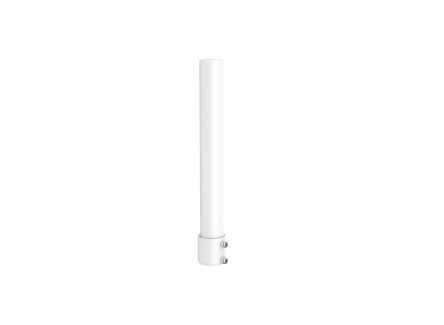 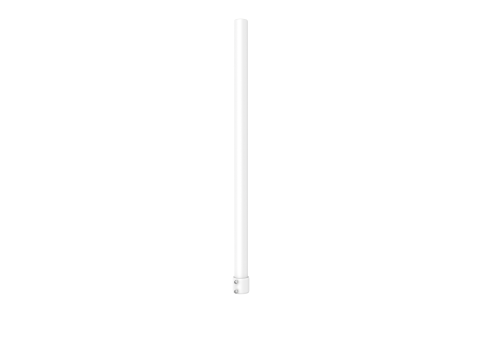 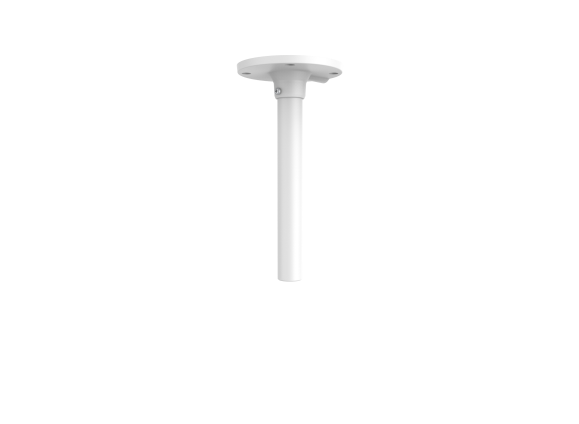 Крепление на распределительной коробкеКрепление на мачтеTR-JB03-I-INTR-JB07/WM03-G-IN(TR-WM03-D-IN)+TR-UP06-IN 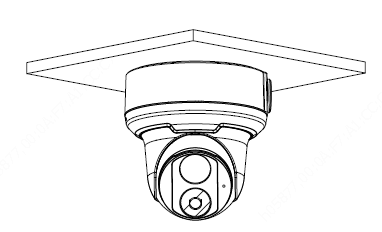 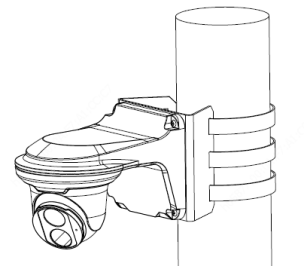 TR-CM24-IN+TR-JB03-I-IN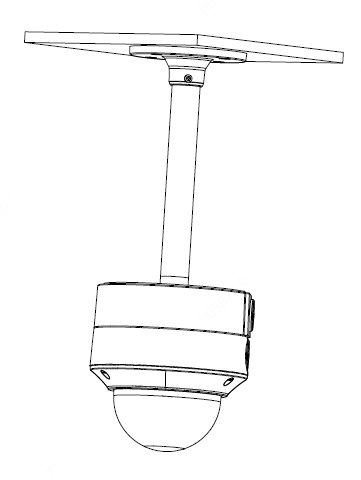 